Eszköz- és füzetlista a 2020/2021  tanévre3.a osztályMatematika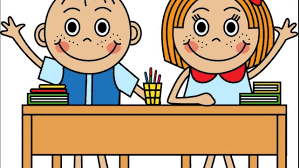 1 db négyzethálós füzet							kis vonalzó (a tolltartóban)2 db dobókocka (ez már van szerintem)tükör (ez már van szerintem)Magyar nyelv és irodalom 3 db vonalas füzet, száma: 12-32 (nyelvtan, írás, fogalmazás)1 db mesefüzet (olvasás)Környezetismeret1 db mesefüzet Testnevelésrövid tornanadrág (fekete vagy kék, egyszínű) Fodros póló (váltásnak fehér póló)fehér zoknitornacipőbabzsák és ugrókötél (ha már van nem kell új természetesen)hosszú hajú lányoknak: hajgumipattogós normál méretű labda (benntartottam, de sok kipukkant, leeresztett, ezt majd szeptemberben átnézzük kinek kell új)Ének-zeneA tavalyi kottafüzet jó lesz, alig használtuk. Rajz 1 db doboz a rajz-, technika-, matekfelszerelésnek (lapos, padban elférő)vízfesték, ecset, zsírkréta vagy pasztell (megfelel a tavalyi)tempera filctoll készlet, színes ceruzák, grafitok, radír, ceruzahegyező, postairon (a tolltartóban)mosogató szivacs, fogkefe (fröcsköléshez, bármilyen jó)50 db rajzlap famentes, A/4-es10 db rajzlap famentes , A/3-as1 csomag fénymásoló papír2 csomag írólap1 csomag színes fénymásoló papír, vagy legalább 50 db vegyes színekben. 2 db dosszié, A/4-esTermészetesen, ami már van, nem kell újat venni. Ha a suliban maradt, az sem gond, majd szeptemberben átnézzük, és megírom, mit kell venni. Technikaolló (hegyes, jó minőségű, ne a lekerekített orrú mert az nem vág)4 db stiftes ragasztó2 db cellux20 db A/4-es méretű  karton, vegyes színekkel10 db A/3-as méretű karton, vegyes színekkelAngol		1 db vonalas füzet, száma: 12-32	Német		1 db szótár füzetÜzenő: A szokásos nagy alakú puha fedelű. (A4-es)Tisztasági csomag: wc papír, papírtörlő, folyékony szappan, (ha lesz még vírus, akkor kézfertőtlenítő) 2 csomag zsepi, 1 csomag szalvétaÜnneplő ruha:fekete vagy sötétkék szoknya/nadrágfehér ing vagy blúzFodros jelvény                                                                    Nagyon kellemes nyári szünetet kívánok!                                                                                                                                   Adri néni